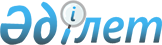 Об утверждении Плана перспективного развития электрических сетей Павлодарской области (за исключением города Экибастуза и Экибастузского района)
					
			Утративший силу
			
			
		
					Постановление акимата Павлодарской области от 18 декабря 2008 года N 291/12. Зарегистрировано Департаментом юстиции Павлодарской области 24 декабря 2008 года за N 3129. Утратило силу - постановлением акимата Павлодарской области от 5 мая 2009 года N 110/8.




      Сноска. Утратило силу - постановлением акимата Павлодарской области от 5 мая 2009 года N 110/8.



      В соответствии с 
 Законом 
 Республики Казахстан от 23 января 2001  года "О местном государственном управлении в Республике Казахстан”,
 Законом 
 Республики Казахстан от 9 июля 2004 года N 588 "Об  электроэнергетике", пунктом 3-1 
 постановления 
 Правительства  Республики Казахстан от 8 октября 2004 года N 1044 "Об утверждении  Правил присоединения дополнительных мощностей и компенсирования затрат для реконструкции и расширения объектов электроэнергетических  установок", 
 распоряжением 
 Премьер-Министра Республики Казахстан от 31 мая 2007 года N 147-р "Об утверждении Плана мероприятий по развитию электроэнергетической отрасли Республики Казахстан на 2007-2015 годы", результатами оценки Плана развития электрических сетей Павлодарской области, выполненной ТОО "Павлодартехэнерго", акимат области 

ПОСТАНОВЛЯЕТ:






      1. Утвердить План перспективного развития электрических сетей Павлодарской области (за исключением города Экибастуза и Экибастузского района) с учетом экспертной оценки ТОО "Павлодартехэнерго".





      2. Утвердить размер платы за единицу присоединяемой электрической мощности (1 кВт) в сумме 26273 (двадцать шесть тысяч двести семьдесят три) тенге.





      3. Контроль за исполнением настоящего постановления возложить на заместителя акима области Скляра Р.В.





      4. Настоящее постановление вводится в действие по истечении 10 календарных дней со дня официального опубликования.


      Аким области                               Б. Сагинтаев


					© 2012. РГП на ПХВ «Институт законодательства и правовой информации Республики Казахстан» Министерства юстиции Республики Казахстан
				